ОО « ФЕДЕРАЦИЯ ФУТБОЛА МИНСКОЙ ОБЛАСТИ»АКТприемки  готовности стадиона к проведениюигр чемпионата  и Кубка Минской области 201  года    Город  (посёлок)  ____________________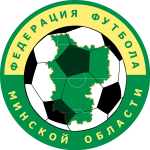           Название стадиона ____________________________           Ведомственная принадлежность стадиона_____________________________________________          Адрес стадиона____________________________________________________________________         Директор стадиона (Ф.И.О.полностью)________________________________________________         Телефоны: директора ________________________ , дежурный____________________________          Название команды,  проводящей игры на данном стадионе_______________________________                Комиссия по приемке стадиона к сезону   в составе:____         __________________________________________________________________________________        __________________________________________________________________________________           уста                             установила следующее:                                                                              Основные  сооружения стадиона  Футбольное поле для соревнований  (размеры) _______ х  ______ м.       Состояние   футбольного поля __________________________________    Информационное табло ____________________  Радиофикация ____________________           Количество мест  для  зрителей ____________________                                                 Вспомогательные сооружения и помещения стадиона Помещения для проведения соревнований:     раздевалки своей команды (площадь) _________   команды гостей___________     душевые  (количество)   ___________________________________________     туалет      (количество)________________     медпункт (площадь, оборудование) _____________________________________     Помещение для судей (площадь)________________     Инвентарь и оборудование судейской:           душевые  (количество)   ______________           туалет      (количество)________________           флаги для судей на линии ___________шт.Замечания  комиссии                                                                      Сроки исполнения_________________________________________________       ____________________________  _________________________________________________       _____________________________________________________________________________       ____________________________Члены  комиссии:  _________________________                 Директор стадиона ______________                                                                                                             М.П.                                                     _____________________________________                                                  _____________________________________	Отметка  ОО « федерация футбола минской области» о допуске стадиона к проведению соревнований ___________________________________________________________________________________________________________________________________________________________________________________________________________________________________________________________________________________________________________________________________________________________________________________________________________________________________________________